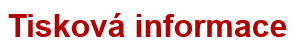 Kia Motors Slovakia věnuje více než 375 000 EUR na pomoc proti šíření COVID-19Dar na pomoc slovenské vládě omezit šíření COVID-19 a léčit pacienty pomocí lékařských strojů a zařízení200 000 EUR od Nadace Kia Motors Slovakia financuje poskytování ventilátorů pro nemocnice na SlovenskuVíce než 140 000 EUR na podporu Fakultní nemocnice v Martině novým zařízením35 000 EUR věnováno Slovenskému Červenému kříži a dalším místním organizacím na financování zdravotnického a bezpečnostního vybavení, včetně 10 500 obličejových masek pro seniory v ŽiliněPraha, 8. dubna 2020 – Kia Motors Slovakia, jeden z největších zaměstnavatelů v Žilinském kraji, poskytla vládě Slovenské republiky dar ve výši 200 000 EUR na financování nákupu tolik potřebných dýchacích ventilátorů a na pomoc v boji proti šíření nového koronaviru COVID-19.Na slavnostním ceremoniálu, při kterém Kyong Jae Lee, prezident společnosti Kia Motors Slovakia, předal symbolický šek na částku 200 000 EUR místopředsedovi Vlády a Ministru hospodářství Slovenské republiky Richardu Sulíkovi. Finanční prostředky pomohou vládě koupit zdravotnické zařízení, aby pomohly pacientům zotavujícím se z COVID-19, jakož i OOP (osobní ochranné prostředky) pro přední zdravotnický personál a starší obyvatele Žilinského kraje.Nadace Kia Motors Slovakia navíc zakoupila kompaktní mobilní anesteziologická zařízení a dýchací ventilátory v hodnotě více než 140 000 EUR pro Fakultní nemocnici v Martině. Tento týden začala nemocnice v Žilině distribuovat 10 500 obličejových masek pro lepší ochranu 3 500 pacientů a pracovníků ve 26 zařízeních po celém regionu. Nadace Kia Motors Slovakia také věnuje více než 35 000 EUR slovenskému Červenému kříži a dalším místním komunitním organizacím na financování nákupu lékařských stanů, roušek a dalších ochranných prostředků. Ve spolupráci s městem Žilina a se Slovenským červeným křížem se do distribuce roušek v rámci projektu "Rouška pro Žilinu" zapojili i dobrovolníci z řad zaměstnanců výrobního závodu Kia.Kia Motors Slovakia bude i nadále spolupracovat s vládou a místními úřady na podpoře preventivních opatření a bránění šíření COVID-19 na Slovensku.Popisky k fotografiím:Foto1_Zleva doprava: Byung Hwa Chung (korejský velvyslanec na Slovensku); Kyong Jae Lee (prezident, Kia Motors Slovakia); Richard Sulík (místopředseda vlády a ministr hospodářství Slovenské republiky); Milan Laurenčík (místopředseda Slovenského parlamentu)Foto2_zástupci KMS jednají s představiteli Slovenské republikyVíce informací:Kateřina VAŇKOVÁ JOUGLÍČKOVÁPR ManagerKIA MOTORS CZECH s.r.o.Jihlavská  1558/21140 00 Praha 4 - MichleTel.:+420 267 188 434Mobil:+420 731 386 406
E-Mail: k.vankova.jouglickova@kia.czPress portal: www.kia-express.cz# # #KIA MOTORS CZECH - je výhradním dovozcem nových automobilů značky KIA do České republiky, ve které působí od roku 1993. Za dobu své existence prodala na českém trhu přes 120 000 osobních automobilů. KIA aktuálně prodává 10 modelů, 12 modelových variant, z čehož 6 produktů nabízí s alternativním pohonem (EV, HEV, PHEV, MHEV). KIA má v Česku 57 autorizovaných prodejních a servisních míst a zaujímá 8. místo na trhu. Od roku 2015 spolupracuje se společností Autodrom Most, podílí se na osvětě bezpečnosti a prevenci na kurzech pro výuku a výcvik bezpečnosti se zaměřením na krizové situace v běžném silničním provozu. Od roku 2009 se aktivně zasazuje o podporu a pomoc českým rodinám se znevýhodněnými či zdravotně postiženými dětmi. Ve spolupráci s Nadací Naše dítě podpořila více než 90 projektů s finanční částkou převyšující 2,8 milionu korun. Více informací o společnosti KIA MOTORS CZECH naleznete na stránkách www.kia.cz. Kia Motors Corporation – výrobce kvalitních a moderních vozidel pro všechny mladé duchem. Automobilka KIA, založená v roce 1944, dnes prodává okolo 3 milionů vozidel ročně ve více než 190 zemích s 52 000 zaměstnanci po celém světě a ročními příjmy přesahující 58 bilionů KRW (přibližně 50 miliard USD). Výroba automobilů značky KIA pochází z vlastních výrobních závodů v šesti zemích světa. KIA v současnosti stojí na čele přechodu na čistě elektrická vozidla a podílí se na rozvoji mobility a služeb s tím spojených tak, aby pomohla řešit výzvy měst po celém světě. Slogan značky „The Power to Surpise“ vyjadřuje celosvětový závazek značky překvapit svět vzrušujícími, inspirativními zážitky, které překonávají očekávání. Více informací o společnosti Kia Motors Corporation naleznete na stránkách www.kianewscenter.com